§4252.  Issuance of licensesThe Department of Health and Human Services may license persons to practice the art of tattooing. Such licenses are issued for a term of one year and may be renewed annually.  The fee for an initial license or a renewal license may not exceed $250.  All fees collected by the department pursuant to this section must be deposited in a special revenue account dedicated to a health inspection program.  [PL 2013, c. 264, §15 (AMD).]1.  Additional inspection fees.  When an additional inspection is required to determine an applicant's eligibility for licensure under this chapter, the department is authorized to charge, in addition to the usual fees under this section for one license, which includes one licensure inspection and one follow-up inspection, an additional fee not to exceed $200 to cover the costs of each additional inspection or visit.  The department may impose on the applicant a penalty for the applicant's failure to pay an additional inspection fee within 30 days of the billing date.[PL 2021, c. 125, §26 (NEW).]SECTION HISTORYPL 1975, c. 293, §4 (AMD). PL 2003, c. 689, §B6 (REV). PL 2009, c. 589, §11 (AMD). PL 2013, c. 264, §15 (AMD). PL 2021, c. 125, §26 (AMD). The State of Maine claims a copyright in its codified statutes. If you intend to republish this material, we require that you include the following disclaimer in your publication:All copyrights and other rights to statutory text are reserved by the State of Maine. The text included in this publication reflects changes made through the First Regular and Frist Special Session of the 131st Maine Legislature and is current through November 1, 2023
                    . The text is subject to change without notice. It is a version that has not been officially certified by the Secretary of State. Refer to the Maine Revised Statutes Annotated and supplements for certified text.
                The Office of the Revisor of Statutes also requests that you send us one copy of any statutory publication you may produce. Our goal is not to restrict publishing activity, but to keep track of who is publishing what, to identify any needless duplication and to preserve the State's copyright rights.PLEASE NOTE: The Revisor's Office cannot perform research for or provide legal advice or interpretation of Maine law to the public. If you need legal assistance, please contact a qualified attorney.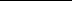 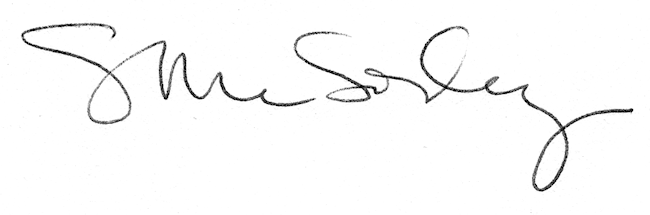 